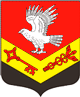 Муниципальное образование«ЗАНЕВСКОЕ   ГОРОДСКОЕ   ПОСЕЛЕНИЕ»Всеволожского муниципального района Ленинградской областиАДМИНИСТРАЦИЯПОСТАНОВЛЕНИЕ10.03.2021	№ 209д. ЗаневкаО мерах по предупреждению чрезвычайных ситуаций в связи с прогнозируемыми возможными подтоплениями отдельных территорий муниципального образования «Заневское городское поселение» Всеволожского муниципального района Ленинградской области на период весеннего паводка 2021 годаВ соответствии с Федеральными законами от 06.10.2003 № 131- ФЗ «Об общих принципах организации местного самоуправления в Российской Федерации» от 21.12.1994, № 68-ФЗ «О защите населения и территорий от чрезвычайных ситуаций природного и техногенного характера», Уставом муниципального образования (МО) «Заневское городское поселение» Всеволожского муниципального района Ленинградской области, в целях принятия мер по предупреждению чрезвычайных ситуаций в связи с прогнозируемым интенсивным таянием снега, большим количеством осадков и возможными подтоплениями отдельных территорий поселения в период весеннего паводка 2021 года, администрация муниципального образования «Заневское городское поселение» Всеволожского муниципального района Ленинградской областиПОСТАНОВЛЯЕТ:1. Возложить контроль за организацией проведения работ по подготовке к безаварийному пропуску весеннего паводка 2021 года на комиссию по чрезвычайным ситуациям и обеспечению пожарной безопасности МО «Заневское городское поселение».2.  Утвердить план мероприятий МО «Заневское городское поселение» по предупреждению чрезвычайных ситуаций в связи с возможными подтоплениями территории поселения в период весеннего паводка 2021 года, согласно приложению.3. Рекомендовать руководителям организаций - застройщиков, инвесторов и собственников земельных участков, ресурсоснабжающих организаций, управляющий компаний и товариществ собственников жилья, предприятий, организаций и учреждений, находящихся и осуществляющих деятельность на территории МО «Заневское городское поселение»:- осуществить необходимые организационные и инженерно - технические мероприятия в области защиты подведомственных объектов от чрезвычайных ситуаций в связи с возможными подтоплениями по обеспечению выхода сточных вод вдоль улиц населенных пунктов путем очистки колодцев, придорожных кюветов и канав, в том числе внутриквартальных дорог, пешеходных тротуаров и водопропускных труб для вывода сточных вод за пределы населенных пунктов;- принять необходимые меры по защите жителей и персонала, по повышению устойчивости функционирования объектов жилого фонда и жизнеобеспечения населения на территории МО «Заневское городское поселение». 4.  Настоящее постановление подлежит официальному опубликованию в газете «Заневский вестник» и размещению на официальном сайте муниципального образования http://www.zanevkaorg.ru.5.  Настоящее постановление вступает в силу со дня его официального опубликования.6.  Контроль за исполнением настоящего постановления возложить на заместителя главы администрации Гречица В.В.Глава администрации                                                                           А.В. ГердийПЛАН 
мероприятий муниципального образования «Заневское городское поселение» Всеволожского муниципального района Ленинградской области по предупреждению чрезвычайных ситуаций в связи с возможными подтоплениями территории поселения в период весеннего паводка 2021 годаПриложениеУТВЕРЖДЕНОпостановлением администрацииМО «Заневское городское поселение»от  10.03.2021  №  209№п/пНаименование мероприятийИсполнителиСроквыполн.Отм. о выполн.1.Провести обследование населенных пунктов   муниципального образования по определению объектов и границ возможных подтоплений, входов и выходов трубопроводов дренажных систем в местах их пересечения с дорогами. Организовать контроль за работами по очистке водопропускных и водосточных канав и канализационных колодцев.Мусин А.В., Романюк В.И., Трутаев А.А., членыКЧС и ОПБмарт-апрель2.Проверить у застройщиков, ресурсоснабжающих организаций, управляющих компаний и ТСЖ (РСО, УК и ТСЖ) наличие водооткачивающих средств и устройств, инструмента, принадлежностей для ликвидации возможных подтоплений.  Романюк В.И., Трутаев А.А., членыКЧС и ОПБмарт-апрель3.Осуществить контроль готовности нештатных аварийно-спасательных формирований (НАСФ), аварийных бригад ООО СМЭУ «Заневка», ООО «Спецтехника Янино», аварийных бригад РСО, УК и ТСЖ для оперативного устранения возможных аварийных ситуаций, обеспеченности их необходимым оборудованием и материалами.Романюк В.И., Трутаев А.А., членыКЧС и ОПБмарт4.Систематически проверять ход работ по обеспечению выхода сточных вод вдоль улиц населенных пунктов путем очистки кюветов внутриквартальных дорог, пешеходных тротуаров и водопропускных труб для вывода сточных вод за пределы населенных пунктов. Мусин А.В., Романюк В.И., членыКЧС и ОПБна весь период паводка5.Проверить готовность НАСФ ООО СМЭУ «Заневка», ООО «Спецтехника Янино», управляющих компаний и ТСЖ к использованию илососных автомобилей, мотопомп, других средств и приспособлений для откачки воды из подвальных помещений, канализационных колодцев и кюветов, при необходимости оснастить их дополнительными мотопомпами и рукавами.Романюк В.И., Трутаев А.А., членыКЧС и ОПБапрель6.Установить связь и взаимодействие с КЧС и ОПБ администраций соседних муниципальных образований в связи с возможными подтоплениями общих территорий в период весеннего паводка.Романюк В.И., Трутаев А.А., членыКЧС и ОПБна весь период паводка7.В соответствии с постановлением администрации № 154 от 28.04.2014 предусмотреть оперативное обеспечение населения бутилированной питьевой водой, подготовить проект договора на аренду машин с цистернами для подвозки воды в населенные пункты поселения, подверженные подтоплениям.Скидкин А.В., Романюк В.И.  на весь период паводка8.В соответствии с постановлениями администрации № 154 и № 156 от 28.04.2014 предусмотреть использование бюджетных средств резервного фонда и средств резерва материальных ресурсов для заключения договоров по выполнению мероприятий по ликвидации возможных чрезвычайных ситуаций в результате подтоплений (затоплений).Скидкин А.В., Романюк В.И.  на весь период паводка9.Осуществлять ежедневный мониторинг паводковой ситуации в населенных пунктах МО «Заневское городское поселение».Романюк В.И., Трутаев А.А., членыКЧС и ОПБна весь период паводка10.Систематически информировать население в СМИ о вероятных угрозах подтоплений отдельных территорий, о необходимости подготовки к возможной эвакуации, о создании в каждой семье запасов воды и продовольствия на 3 суток.Романюк В.И., Трутаев А.А.  на весь период паводка